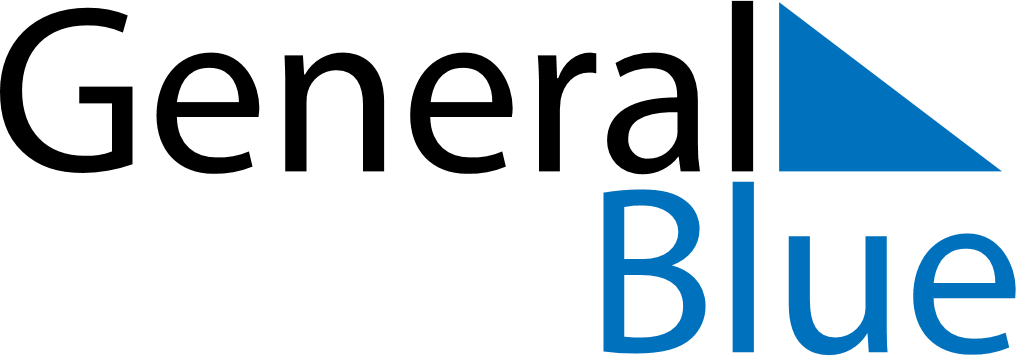 May 2025May 2025May 2025May 2025Antigua and BarbudaAntigua and BarbudaAntigua and BarbudaMondayTuesdayWednesdayThursdayFridaySaturdaySaturdaySunday12334Labour Day567891010111213141516171718192021222324242526272829303131